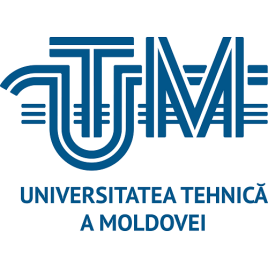   Universitatea Tehnică a MoldoveiTEMA PROIECTULUI DE DIPLOMĂ Student:                                 Nume PenumeConducător:                         Nume Prenumetitlul  ştiinţifico-didactic Chișinău, 2024MINISTERUL EDUCAȚIEI ȘI CERCETĂRII AL REPUBLICII MOLDOVAUniversitatea Tehnică a MoldoveiFacultatea Calculatoare, Informatică și MicroelectronicăDepartamentul Informatică și Ingineria SistemelorAdmis la susținereȘefă departament IIS:Sudacevschi Viorica, conf. univ., dr.„         ”                           2024      Tema proiectului de diplomă Teză de licențăStudent:                         Nume Prenume, CR-20…semnaturaConducător:                                Nume Prenume, titlul ştiinţifico-didacticsemnaturaConsultant:                                   Munteanu Silvia, asist. univ. semnaturaChișinău, 2024Universitatea Tehnică a MoldoveiFacultatea Calculatoare, Informatică și MicroelectronicăDepartamentul Informatică și Ingineria SistemelorProgramul de studii Robotică și mecatronicăAprobȘefă department IIS:Sudacevschi Viorica, conf. univ., dr._______________________________                                                                 „     24     ”         octombrie        2023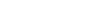 CAIET DE SARCINIPentru proiectul de licență al studentuluiNume PrenumeTema tezei de licență :____________________________________________________   confirmată prin hotărârea Consiliului facultății nr.   2   din „  31 ” octombrie 2023Termenul limită de prezentare a tezei de licență: „  03  ”  mai  2024Date inițiale pentru elaborarea tezei de licență: _____________________________ ______________________________________________________________________Conținutul memoriului explicativ:Introducere….…..…..…..ConcluzieBibliografieAnexeConținutul părții grafice a tezei de licență: diagrame de secvență, grafice statistice, diagrame de structură.Lista consultanților:Data înmânării caietului de sarcini:                	   01.11.2023			                                          Conducător:   Nume prenume conducător 						                                                                                                                                                                       Semnătura             Sarcina a fost luată pentru a fi executată de studentul: Nume prenume student                           					01.11.2023					                                                                                                                        semnătura, dataPLAN CALENDARISTICStudent:                                                       Nume Prenume, semnatura                       Conducător de teză de licență:                  Nume Prenume, semnatura    Declarația studentului este pagina unde se va trece textul de mai jos scris de mână: Subsemnatul (a) ____________ declar pe proprie răspundere, că lucrarea de față este rezultatul muncii mele, realizată pe baza propriilor cercetări și pe baza informațiilor obținute din surse care au fost citate și indicate conform normelor etice în note și în bibliografie. Declar că lucrarea nu a mai fost prezentată sub această formă la nici o instituție de învățământ superior în vederea obținerii titlului de inginer licențiat/licențiat. Semnătura autorului ___________UNIVERSITATEA TEHNICĂ A MOLDOVEIFACULTATEA  Calculatoare, Informatică şi MicroelectronicăDepartamentul ________Informatică şi Ingineria Sistemelor________AVIZla proiectul de licenţăTema:		_______________________________________________	________Studentul(a)	___________gr. 							1. Actualitatea temei:______________________________________________________________________________________________________________________________________________________________________________________________________________________ 2. Caracteristica tezei de licenţă: ___________________________________________________________________________________________________________________________________________________________________________________________________________3. Analiza prototipului: ____________________________________________________________________________________________________________________________________________________________________________________________________________________4. Estimarea rezultatelor obţinute: ____________________________________________________________________________________________________________________________________________________________________________________________________________5. Corectitudinea materialului expus:_____________________________________________________________________________________________________________________________6. Calitatea materialului grafic: _________________________________________________________________________________________________________________________________7. Valoarea practică a tezei: ____________________________________________________________________________________________________________________________________8. Observaţii şi recomandări: ___________________________________________________________________________________________________________________________________9. Caracteristica studentului şi titlul conferit: ________________________________________________________________________________________________________________________________________________________________________________________________________________________________________________________________________________Conducătorultezei de licenţă ________________________________________________________________                                   (funcţia, titlul ştiinţific), (semnătura, data), (numele, prenumele)ADNOTARE în limba românăAdnotarea este o expunere concisă a proiectului/tezei cu precizarea datelor de intrare și cu indicarea celor mai esențiale concluzii. În adnotare se prezintă numele și prenumele autorului, titlul proiectului/tezei de licență, structura lucrării, cuvintele-cheie (până la 5 cuvinte, într-un rând separat). Aceasta se expune în următoarea succesiune: scopul lucrării, obiectivele generale, metodele aplicate la elaborarea proiectului (lucrării), rezultatele concrete obținute. Textul adnotării, cu un conținut de minim 300 și maxim 500 de cuvinte se prezintă în două limbi: limba română și o limbă de circulație internațională (engleză sau franceză). Studenții care scriu lucrarea în altă limbă decât cea română vor prezenta adnotarea în limba originală, română și o limbă de circulație internațională. Aceste pagini nu se numerotează, dar intră în numărul total de pagini. ADNOTARE  (Exemplu)La proiectul de licență: „ Sistem de vot electronic cu scaner de amprentă”,elaborat de Ungureanu Valeria, Chișinău, 2020.Cuvinte cheie: vot electronic, semnătură electronică, aplicație Web, autentificare biometrică, guvernare electronică, proces electoral. Proiectul de licență este dedicat dezvoltării unui sistem de vot electronic low-cost, care integrează autentificarea biometrică ca instrument de identificare a alegătorilor și permite automatizarea procesului de colectare și numărare a voturilor. Dispozitivul hardware al sistemului dezvoltat este constituit dintr-un modul cu scaner de amprentă digitală FPM10A și un microcontroler Arduino Uno. Procedura de vot electronic este realizată prin intermediul unei aplicații Web, care înregistrează, stochează și procesează datele electorale. Integritatea buletinelor de vot este asigurată printr-un sistem de criptare dublă cu ajutorul semnăturii electronice. Arhitectura modulară a proiectului și tehnologiile utilizate permit integrarea facilă pe mai multe platforme de calcul, inclusiv sisteme de operare. Sistemul dezvoltat se conformă principiilor fundamentale ale votului: secretul, unicitatea, universalitatea și integritatea votului. Tehnologiile utilizate sunt: limbajul de programare C și mediul de dezvoltare Arduino pentru dezvoltarea modulului hardware, framework-urile pentru Java Spring, Spring Boot și Hibernate pentru dezvoltarea server-ului aplicației, framework-ul Angular pentru implementarea interfeței grafice, API-ul Java XML Digital Signature pentru aplicarea semnăturii electronice, și limbajul de programare TypeScript pentru dezvoltarea unei aplicații Node.js care stabilește schimbul de date dintre scanerul de amprentă și server-ul aplicației. Memoriul explicativ conține: introducere, 4 capitole, concluzii, bibliografie cu 24 titluri, 21 de figuri, 7 tabele și 2 anexe.  Capitolul 1: Descrie domeniul de studiu și cerințele funcționale și non-funcționale ale sistemului de vot electronic.Capitolul 2: Descrie mediile de dezvoltare ale sub-sistemelor aplicației și specifică tehnologiile și metodologiile utilizate pentru implementarea proiectului.Capitolul 3: Descrie arhitectura și algoritmii utilizați pentru dezvoltarea aplicație. Prezintă rezultatele implementării sistemului informatic. Capitolul 4: Constituie o cercetare economică care determină costurile de dezvoltare a aplicației și rentabilitatea produsului final. ANNOTATION în limba engleză CuprinsINTRODUCEREDenumirea capitolului IDenumirea paragrafului 1Textul se scrie Tines New Roman 12, 1.5 spatiu intre rinduriDenumirea subparagrafuluiDenumirea subparagrafului........Denumirea paragrafului 2Denumirea subparagrafuluiDenumirea subparagrafului........Denumirea capitolului 2Denumirea paragrafului Denumirea subparagrafuluiDenumirea subparagrafului........Denumirea paragrafului Denumirea subparagrafuluiDenumirea subparagrafului........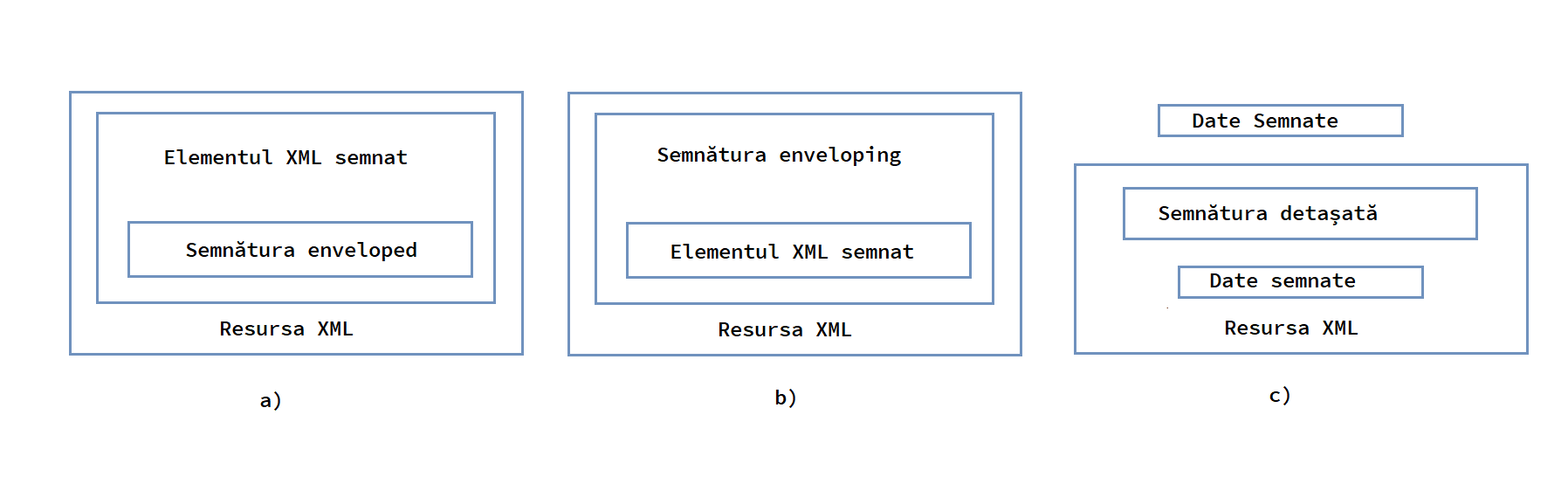 Structura semnăturii: a) plic; b) enveloping; c) detașată[22]Tabelul 2.1 Planul calendaristic al proiectuluiDenumirea capitolului 3Denumirea paragrafului Denumirea subparagrafuluiDenumirea subparagrafului........Denumirea paragrafului Denumirea subparagrafuluiDenumirea subparagrafului........Denumirea capitolului 4Denumirea paragrafului Denumirea subparagrafuluiDenumirea subparagrafului........Denumirea paragrafului Denumirea subparagrafuluiDenumirea subparagrafului........CONCLUZIIBIBLIOGRAFIE1.FUJIWARA, Thomas. Voting technology, political responsiveness and infant health: evidence from Brazil. Princeton, 20152.MIDDLEBROOK, Judith. Voting methods in Parliaments , Geneva, 2003. 3. Studiu de fezabilitate privind votul prin Internet pentru Comisia Electorală Centrală din Republica Moldova [citat 17.03.2020]. Disponibil: https://www.undp.org/content/dam/moldova/docs/Publications/MD%20IVOTE%20FS%20and%20Roadmap_28.06.2016_cleanRO.pdf4.https://ro.wikipedia.org/wiki/Vot_universal. Accesat la data de 09.03.20205.https://www.idea.int/news-media/media/use-e-voting-around-world. Accesat la data de 09.03.20206.https://www.pna.gov.ph/articles/1055938. Accesat la data de 12.03.2020.7.https://www.usa.gov/voting-laws Accesat la data de 12.03.2020. 8.https://www.businessinsider.com/22-states-that-allow-you-to-vote-online-2016-9 . Accesat la data de 13.03.20209.https://legislatie.resurse-pentru-democratie.org/legea/declaratia-universala-a-drepturilor-omului.php. Accesat la 16.03.202010.https://www.javatpoint.com/spring-boot-tutorial. Accesat la data de 26.03.202011.https://ro.wikipedia.org/wiki/Criptografie_asimetric%C4%83. Accesat la data de 28.03.202012.VASILACHE, Dan. Guvernarea Electronică. O introducere. Cluj-Napoca: Casa Cărții de Știință, 2008. ISBN: 973-133-258-1. 13.GROZA, Bogdan Ioan. Introducere în Criptografie: funcții criptografice, fundamente matematice și computaţionale. Timișoara: Politehnica, 2012. 200 p. ISBN: 606554499X14.CHOO, Kim-Kwang Raymond. Secure key establishment. Springer US, 2009. 216 p. ISBN: 978-0-387-87969-7. ANEXA 1ConsultantCapitolConfirmarea realizării activitățiiConfirmarea realizării activitățiiConsultantCapitolSemnătura consultantului (data)Semnătura studentului (data)Numele prenumele, titlul conducatoruluiStandarde şi norme15.05.2024Semnatura conducatorului15.05.2024Semnatura studentuluiMunteanu Silvia, asist. univ.Capitolul 416.05.2024Semnatura Munteanu Silvia16.05.2024Semnatura studentuluiNr. crt.Denumirea etapelor de elaborare/proiectareTermenul de realizarea etapelorNotă1Cercetarea literaturii de specialitate2Determinarea cerințelor și definirea arhitecturii sistemului3......4.......5........6........7.......8Testarea aplicației9Finalizarea proiectuluiNr. d/oDenumirea acțiuniiExecutantulDurataîn zile1Colectarea, analiza, sistematizarea și studierea literaturii de specialitate.PM, AS, P42Identificarea și cercetarea produselor soft și hard existente pe piață.PM23Determinarea cerințelor funcționale și non-funcționale ale proiectului.PM, AS24Selectarea instrumentelor software și componentelor hardware optime.PM, AS1